Ride Fee:  $25 per ride.Tests:  All current USDF, USEF, and FEI dressage tests and all eventing dressage tests.  Show Ribbons:  First through sixth places.  High Score and Reserve High Score for each show.  Submitting Entries: Enter online at www.FrederickDressage.org or mail this sicompleted form and signed release, copy of current Coggins, and check or cash to ____Name_____,  ____Address_____,  ___City_____, ST ZipCode.  Checks made out to _____Name______.   Questions?  Email ____Name____ at ____EmailAddress______. Ride Times:  TUESDAY before the show ride times will be posted at www.FrederickDressage.org and emailed.Year End Awards: Awarded by level to rider/horse combinations that ride in at least two of the FADS shows.By entering this show, I agree to assume the risk of all the dangers inherent in horse activities, all the dangers inherent in being present on a farm, and all the dangers inherent in interacting with other horse people.  I agree to hold harmless _____FarmName_______  and its agents and show volunteers._________________________________Signature_________________________________Signature of Parent or Guardian_________________________________Date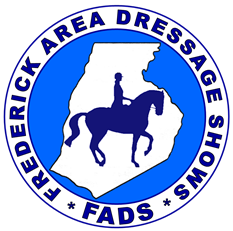 FADS at _____FarmName____________FarmAddress______PRIZE LISTwww.___FarmWebSite_____www.FrederickDressage.orgFarmLogoSHOW DATEOPENING DATECLOSING DATEJUDGEDatedate 3 wksbefore showdate 1 wkbefore showJudge Name (L)Datedate 3 wksbefore showdate 1 wkbefore showJudge Name (L)RIDER NAMERIDER STATUSCircle One:              Professional                   Adult Amateur                       Junior/Young RiderRIDER PHONERIDER EMAILHORSE NAMETEST 1TEST 2TEST 3TOTAL $$ DUE